บันทึกข้อความ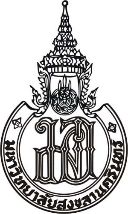 ส่วนงาน………………………………………………………….โทร……………………………………………………………………………………….ที่………………………………………………………………….วันที่…………………………………………………………………………………………เรื่อง ขออนุมัติซื้อ/………………………………………………………………………..เรียน ………………………………………………………………..(1)           ด้วย…………………………………………………………มีความประสงค์ซื้อ/จ้าง……………………………………………………..เพื่อใช้งาน…………………………………………………………………………………………………...............โดยเร่งด่วนจึงอาศัยระเบียบตามพระราชบัญญัติการจัดซื้อจัดจ้างและการบริหาร พัสดุภาครัฐ พ.ศ. 2560 และระเบียบกระทรวงการคลังว่าด้วยการจัดซื้อจัดจ้างและการบริหารพัสดุภาครัฐ พ.ศ. 2560 ขอซื้อโดยวิธีเฉพะเจาะจงซื้อ/จ้างโดยวิธีตกลงราคา ตาม……………………………………………………………ที่แนบมานี้จึงเรียนมาเพื่อโปรดพิจารณาอนุมัติการซื้อ/จ้าง…………ดังกล่าวพร้อมเบิกจ่ายเงินจำนวน………………..บาท(………………………………………………………………………………)จาก เงิน…………………………………………………..…………….…………………………………………………………………………………………………………………………………….……………เพื่อจ่ายให้แก่…………………………………………………………………………….……..พร้อมอนุมัติแต่งตั้งคณะกรรมการตรวจรับพัสดุ ตามเสนอ						         (………………………………………..)อนุมัติตามเสนอ………………………..วันที่………………………………………ลำดับรายการจำนวนเงินจำนวนเงินร้านกรรมการตรวจรับพัสดุ